Science – Planets In The System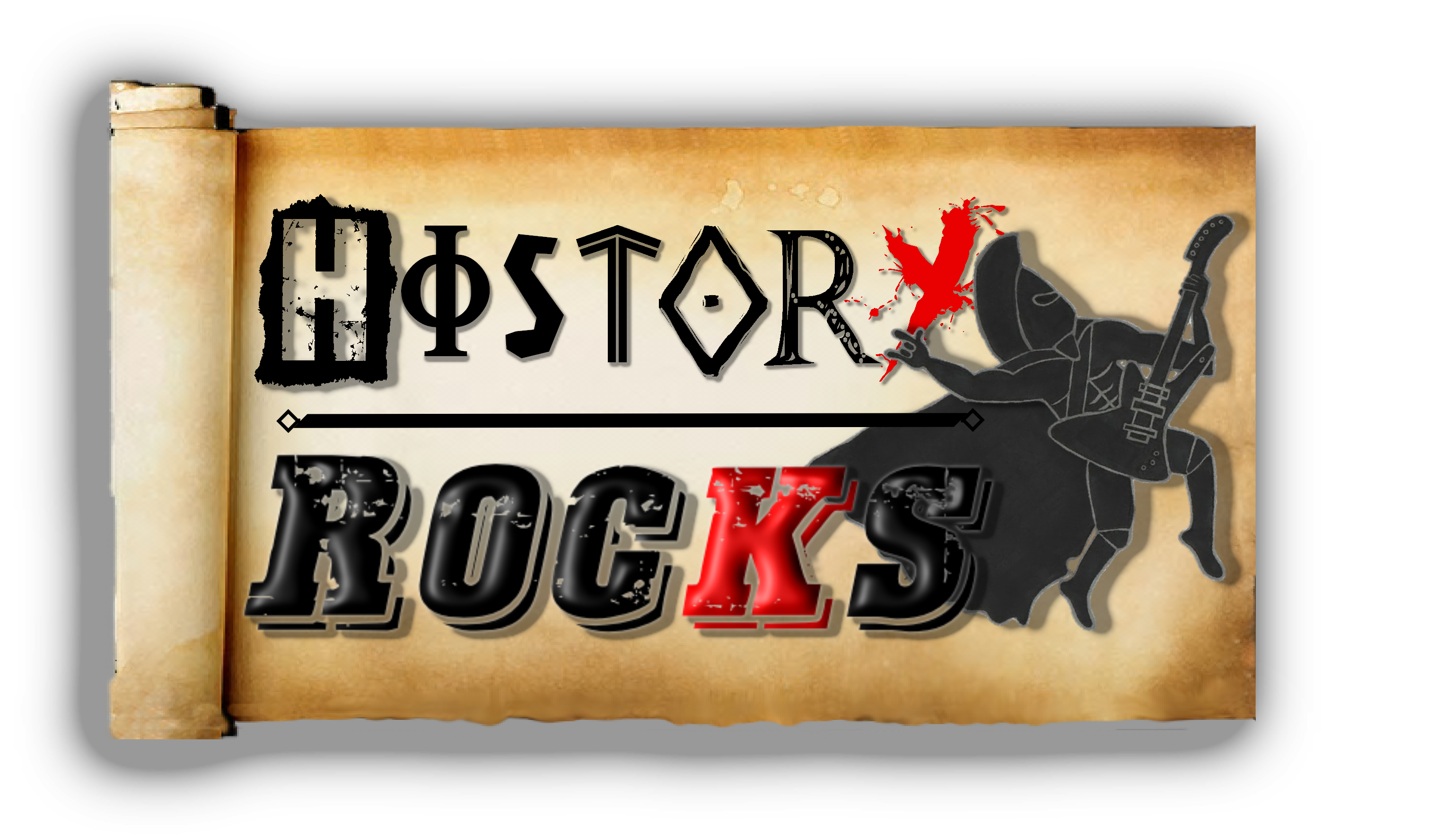 